Okulumuz 06/01/2011 yılında bağımsız anaokulu olarak eğitim öğretime açılmıştır.Sarıkamış ilçe merkezinde Vilayetler Birliği tarafından eğitim öğretime açılacak anaokuluna Kars Valiliği ve Vilayetler Hizmet Birliği Başkanı arasında imzalanan protokolde Sarıkamış Vilayetler Birliği Anaokulu adının verilmesi Milli Eğitim Komisyonunun 29.11.2010 tarih ve 96 nolu kararı ile uygun görülmüştür.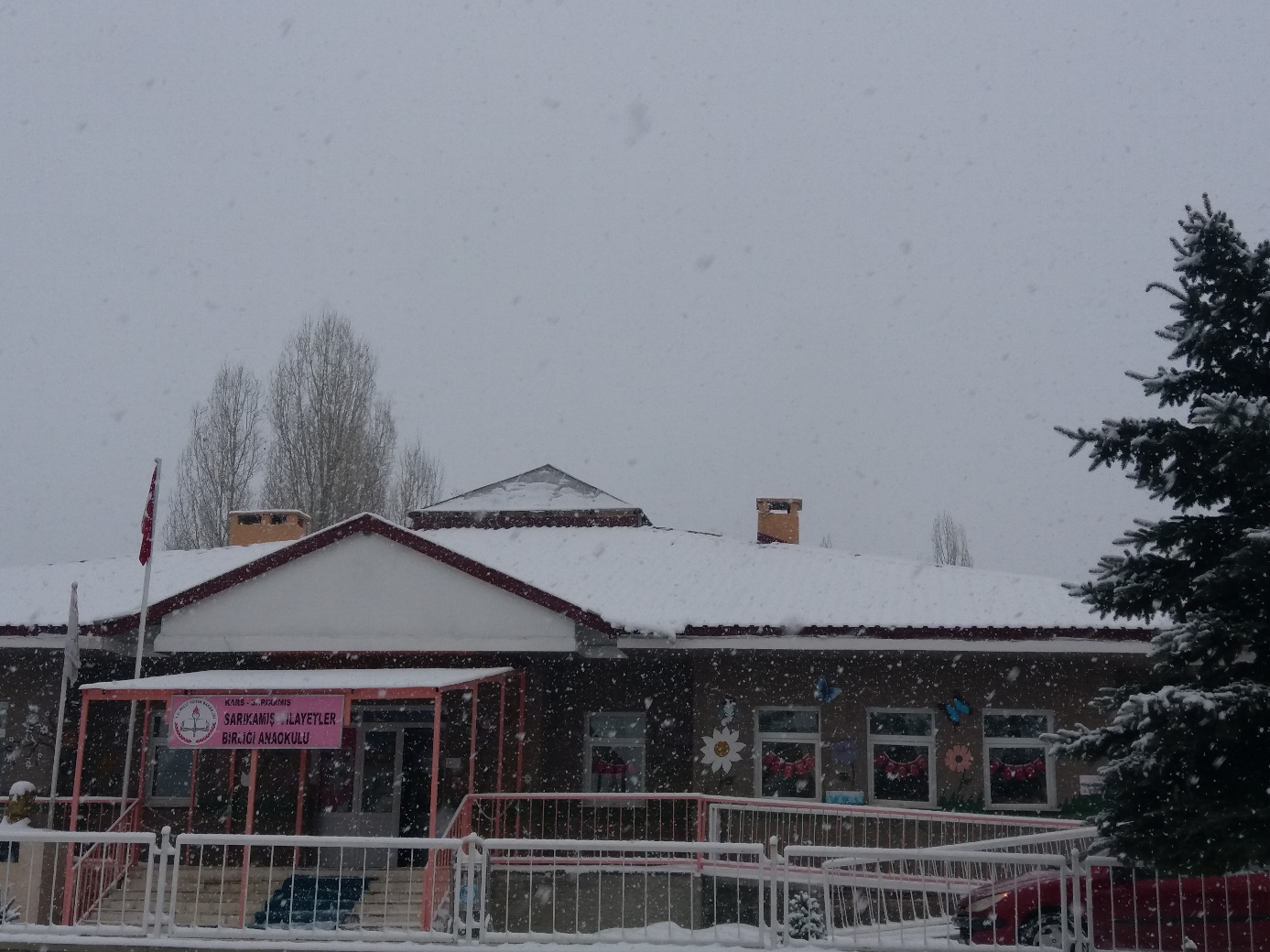 